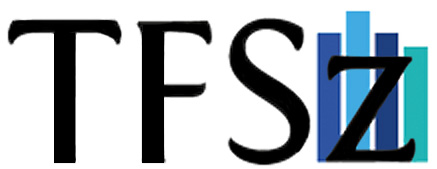 E-Traffic közlekedési használati előrejelző modell megalkotásAz adatforrások csatolási felületének implementálásaKészült az Hírközlési és Informatikai Tudományos Egyesület számára©2013 TFSZ. Minden jog fenntartvaTartalomjegyzékBevezetés	3Adatbetöltés általános leírása	3Adatbetöltések ütemezése	4Transzformáció	4Job	4Állandó, konstans adatok	4Területi információk beolvasása	5Beolvasás lépéseinek leírása	5Strukturális felépítés	7KSH által közzétett település lista	7Koordináta adatbázis	7Hazai úthálózat adatbázisa	8Beolvasás lépéseinek leírása	8Strukturális felépítés	11Pont állományok	11Úthálózati információk	14Adathelyesség	20TEIR adatbetöltések	20BevezetésA dokumentum a Hírközlési és Informatikai Tudományos Egyesület,
 mint megbízó valamint a TFSZ tanácsadó KFT. mint vállalkozó által létrejött 2013 Április 02. kötött szerződés alapján készült.Jelen dokumentum a célja az „E-Traffic közlekedési használati előrejelző modell megalkotása” című projektben a térinformatikai adatbázisra épülő betöltő/kitároló és lekérdező adatfolyamatok implementálása.Adatbetöltés általános leírásaTekintve, hogy az adatok szerkezete, minősége változó, a stabilitás növelése érdekében olyan ellenőrzési szűrési eljárásokat implementál a rendszer, mely által eldönthető, hogy egy adat elfogadásra, javításra vagy elutasításra kerül-e.A rendszer üzemeltetésénél elsődleges szempont volt, hogy az adatok töltése automatikusan kerüljön a rendszerbe. Tekintve, hogy az adatok szerkezete változik az idők folyamán, illetve a rendszer üzleti célú üzemeltetésénél az adatforrások elérésének módja is változik, továbbá a strukturális és minőségi diverzifikáció miatt egy célszoftver került kiválasztásra. Ennek oka, hogy egy ilyen eszközzel lényegesen könnyebben kezelhetőek a változások, legyenek azok adat szerkezetét vagy az adatforrás elérését érintő módosítások.A rendszer adatszükséglete jelenleg három nagy részre osztható:Állandó, konstans adatok (területi adatok),Historikus, időben változó adatok (gazdasági, úthálózati információk),Számított adatok.A rendszer adatbetöltésének kezelésére a Pentaho cég, Data integration termékét használjuk. Ez a termék, egy klasszikus ETL támogató eszköz, melynek ingyenes és fizetős változata egyaránt fellelhető. A választásnál további fontos szempont volt, hogy a választott rendszer rendelkezzen vásárolható támogatással, illetve stabilan megbízhatóan működjön. Elsődleges szempont volt, hogy az ezen dokumentációban részletezett adatA Data integration eszköz alkalmas a transzformációk és job-ok létrehozására.Adatbetöltések ütemezéseTranszformációTranszformációnak nevezzük azokat a műveletsorokat, melyekkel az adatokat átalakítja, kiegészíti.JobIdőzíthető, ütemezhető transzformációk.Állandó, konstans adatokTerületi adatok időben stabilak, nem változnak, ezért egyszeri inicializálásuk után további töltést nem igényelnek. Amennyiben mégis változás van, akkor a betöltést és ezzel a változások kezelése egy kézzel indított adatbetöltéssel is kezelhető.Területi információk beolvasásaBeolvasás lépéseinek leírása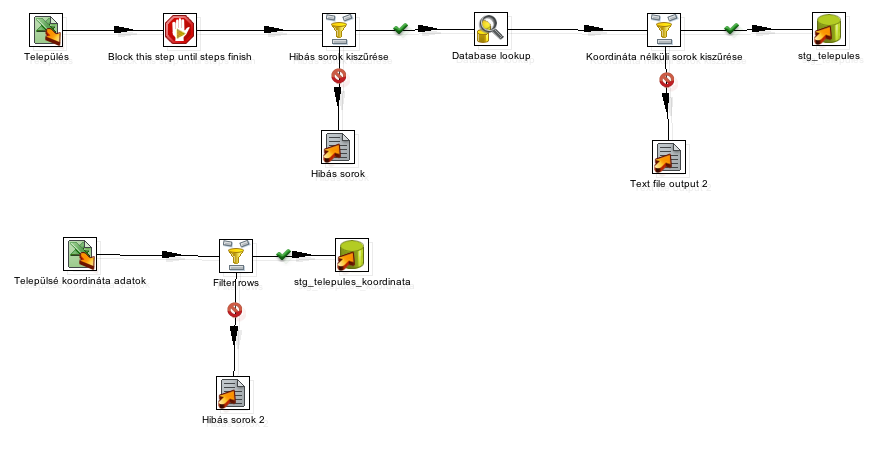 Adatok beolvasásatelepülés koordináta adatbázisának beolvasásahibás sorok kiszűrése (ha a település név és a koordináták nem definiáltak)hibás sorok kiírása,település név és koordináta adatbázis kiírása az stg_telepules_koordinata adatbázis táblába,KSH település adatforrásának beolvasása,várakozás az első lépés befejezéséig,hibás sorok kiszűrése (település név, kistérségi információ és a megye nem definiált)hibás sorok kiírásaa település koordinátáinak keresése,koordináta nélküli sorok kiszűrésehibás sorok kiírásaadatok kiírása a stg_telepules táblába.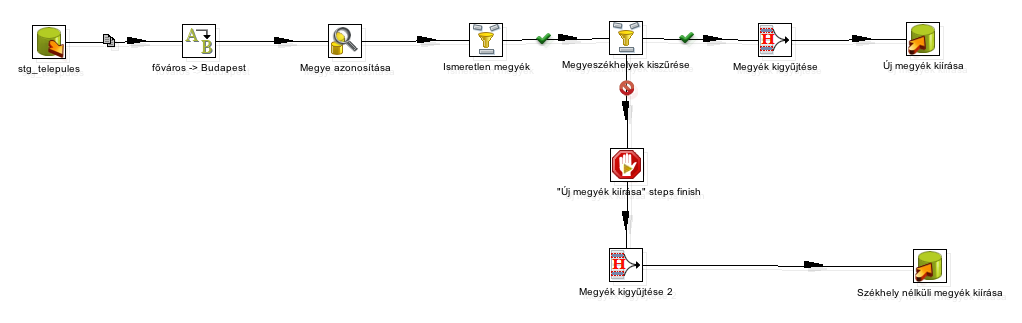 Megyék betöltésefőváros értékek cseréje Budapestre,megye létezésének ellenőrzése,eddig ismeretlen megyék kiszűrése,megyeszékhelyek kiválogatása,megyék duplikációinak megszüntetése,megyék kiírása a sor_megye táblába,megyeszékhely nélküli megyék duplikációnak megszüntetése,megyék kiírása a sor_megye táblába.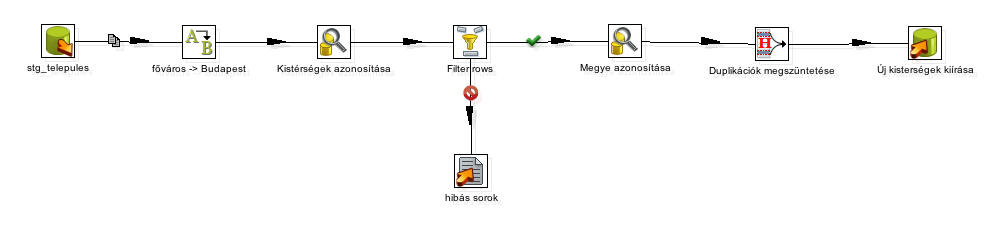 Kistérségek betöltésefőváros értékek cseréje Budapestre,kistérségek azonosítása,hibás sorok kiszűrése (kistérség nem beazonosítható)hibás sorok kiírásamegyék azonosításaduplikációk megszüntetése,kistérségek kiírása a sor_kisterseg táblába.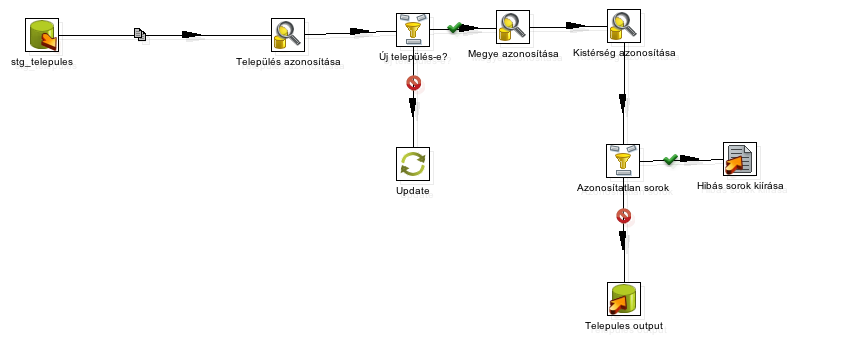 Települések betöltésetelepülés azonosítása,település létezésének vizsgálata,meglévő település esetén az adatok aktualizálása, egyébkéntmegye azonosítása,kistérség azonosítása,hibás sorok kiszűrésehibás sorok kiírása,települések kiírása a sor_telepules táblába.Strukturális felépítésKSH által közzétett település listaMinta az állomány azon részéből, mely a feldolgozás szempontjából lényeges.Koordináta adatbázisMinta a koordinált adatállománybólHazai úthálózat adatbázisaEzen kitárolás állományai a Közút Kezelő Nonprofit Zrt. kezelésében lévő úthálózatot leírását tartalmazzák. Az állományt a QGIS-ben MMQGIS modul exportjaként olvassa be. A rendszer számára az adatállományok szerkezete kötött. Amennyiben ettől eltérést tapasztal, az adtok beolvasását a rendszer megtagadja.Beolvasás lépéseinek leírásaAdatállományok beolvasása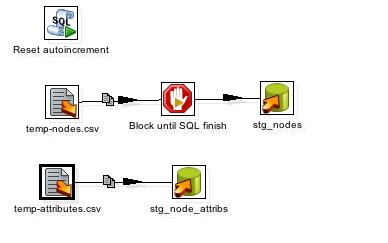 a táblához kapcsolódó automatikus számláló nullázása,a csomópontokat tartalmazó shape állomány betöltése az stg_nodes táblába,a csomóponthoz tartozó adatok betöltése az stg_node_attribs táblába.Csomópontok (node) beazonosítása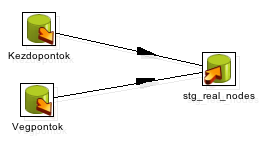 kezdőpontok leválogatása,végpontok leválogatása,csomópontok  kiírása a stg_real_nodes táblába.Új csomópontok (node) beazonosítása, kiírásacsomópontok beolvasása,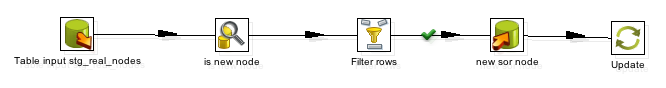 létezésének ellenőrzése az adatbázisban,új csomópontok kiszűrése,az új csomópontok kiírása a sor_node táblába,az új csomópontok azonosítójának kigyűjtése a későbbi adatfeldolgozási folyamatokhoz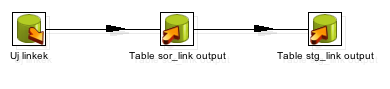 Új útszakaszok (link) beazonosításaúj útszakaszok lekérdezése,új útszakaszok kiírása a sor_link táblába,az új linkek azonosítójának kigyűjtése a későbbi feldolgozási folyamatokhoz.Új ábrázolási pontok (point) leválogatása, kiírása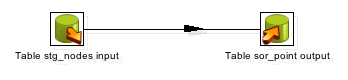 új ábrázolási pontok kigyűjtése,új ábrázolási pontok kiírása a sor_pont táblába.SQLCsomópontok (node) beazonosításaKezdőpontokSELECT o.*, na.kkod as OKA_NODE FROM(	SELECT min(number) as mnumber FROM etraffic.stg_nodes group by shape_id) as tleft JOIN  etraffic.stg_nodes as oON t.mnumber = o.number left join etraffic.stg_node_attribs as na on o.shape_id = na.shape_idVégpontokSELECT o.*, na.vvkod as OKA_NODE FROM(	SELECT max(number) as mnumber FROM etraffic.stg_nodes group by shape_id) as tleft JOIN  etraffic.stg_nodes as oON t.mnumber = o.number left join etraffic.stg_node_attribs as na on o.shape_id = na.shape_idÚj útszakaszok (link) beazonosításaSELECT nmin.sor_node_id as from_node ,nmax.sor_node_id as to_node, na.kszam, na.RSHOSSZ as szho, null as DIJ, null as ktype, null as LAN, NULL as KUTKA_ID , null as mkod , case 	when na.pkod = 0 then 2 	when na.pkod = 1 then 1 	when na.pkod = 2 then -1 end as direction,YEAR(CURDATE())-1 as FROM_YEAR, null as TO_YEAR, nmax.shape_idFROM(SELECT min(number) as min_number, max(number) as max_numberFROM `etraffic`.`stg_real_nodes`WHERE sor_node_id is not nullgroup by shape_id) as nLEFT JOIN `etraffic`.`stg_real_nodes` as nmin ON n.min_number = nmin.number LEFT JOIN `etraffic`.`stg_real_nodes` as nmax ON n.max_number = nmax.number left join etraffic.stg_node_attribs as na on nmax.shape_id = na.shape_idÚj ábrázolási pontok (point) leválogatásaSELECT n.* , sl.id as link_idFROM etraffic.stg_nodes as nLEFT join etraffic.stg_real_nodes as rn on n.number = rn.numberLEFT JOIN etraffic.stg_link as sl ON sl.shape_id = n.shape_id WHERE rn.shape_id is nullStrukturális felépítésPont állományokEzen állományok formátuma az alábbiAz oszlopsorrend kötött, minden változást elutasítással kezel a rendszer.Úthálózati információkAdatminta a forgalmi atatok adatforrásból. A táblázat hozzsa meghaladta a lapszélességet, eztért az első 15 sor adatait 3 részre darabolva egymás alá helyeztük.AdathelyességAz adathelyesség ellenőrzésére több SQL scriptet készítettünk, de a tapasztalat az, hogy az adatforrások minősége évenként változik, ezért az alapfeltévés az, hogy az exportok minden esetben adathelyesek. TEIR adatbetöltésekA teírből származó adatformátuma egységes, az adatok staging beolvasását és adattáblába másolását, a beolvasás egyszerűsége miatt, ezen dokumentáció nem részletezi. Ezen adatok struktúrális renezése csak az elemzői schema előállításának érdekében szükésges, amennyiben ezen indikátorok véglegesednek, a modellezésben kialakul a végleges súlyozásuk az  adatbetöltő folyamban is megvalósításra kerülnek -az ott kidolgozott eredmények alapján- a transzformációs folyamatok.Az adatforrások csatolási felületének implementálása.Az adatforrások feldolgozása során a definiált ütemezési igény szerint az előre specifikált formában történik a kitárolás (ha nem valósul meg a kitárolás; eltérő a szerkezet, részleges, vagy hiányos kitárolás történik)Ebben a pontban kell elkészíteni a kitárolás során megjelenő, szélsőséges szcenáriókra felkészítő scripteket2011. január 1.2011. január 1.2011. január 1.2011. január 1.2011. január 1.2011. január 1.2011. január 1.HelységHelységHelységMegye megnevezése Kistérség Kistérség Kistérség megnevezéseKSH kódjajogállásaMegye megnevezése kódjaneveszékhelyeAba17376nagyközségFejér3708AbaiAbaAbádszalók12441városJász-Nagykun-Szolnok4605TiszafürediTiszafüredAbaliget12548községBaranya3207PécsiPécsAbasár24554községHeves4004GyöngyösiGyöngyösAbaújalpár15662községBorsod-Abaúj-Zemplén3503EncsiEncsAbaújkér26718községBorsod-Abaúj-Zemplén3503EncsiEncsAbaújlak02820községBorsod-Abaúj-Zemplén3510SzikszóiSzikszóAbaújszántó03595városBorsod-Abaúj-Zemplén3512Abaúj-HegyköziGöncAbaújszolnok26338községBorsod-Abaúj-Zemplén3510SzikszóiSzikszóAbaújvár02273községBorsod-Abaúj-Zemplén3512Abaúj-HegyköziGöncAbda11882községGyőr-Moson-Sopron3802GyőriGyőrAbod10357községBorsod-Abaúj-Zemplén3502EdelényiEdelényAbony27872városPest4302CeglédiCeglédÁbrahámhegy04561községVeszprém4906TapolcaiTapolcaÁcs04428városKomárom-Esztergom4104KomáromiKomáromAcsa18573községPest4309VáciVácHelységnévKeleti hosszúság, fok:perc. századpercÉszaki szélesség, fok:perc. századpercAba18:31.4947:02.06Abádszalók20:35.9447:28.48Abaliget18:07.0946:08.63Abasár20:00.5047:48.04Abaújalpár21:14.1448:18.37Abaújkér21:12.0848:18.47Abaújlak20:57.4548:24.35Abaújszántó21:11.1848:16.74Abaújszolnok20:58.6348:22.35Abaújvár21:18.9948:31.59Abda17:32.6547:41.79Abod20:47.6548:23.60Abony20:00.7247:11.56Ábrahámhegy17:34.3646:48.96Ács18:00.9447:42.77Acsa19:23.3047:47.71Oszlop neveÉrtékeMegkötésMegjegyzésshapeidNumerikusKötelező0-tól sorszámozódikxNumerikus, tizedesKötelezőyNumerikus, tizedesKötelezőshapeidxy0637255.799902235282.2999880637255.199838235251.3004360637256.899678235210.899540637260.999774235174.4000840637262.399582235164.6997320637263.899742235154.7003720637265.599582235144.800340637267.500126235134.9996360637269.399646235125.3996360637271.30019235116.000340637273.400414235106.4996680637275.599966235097.1003720637277.799518235087.8004040637280.100446235078.5997640637282.60003235069.50050637285.199966235060.299860637287.999582235050.9998920637290.999902235041.6999240637294.199902235032.200276Oszlop neveÉrtékeMegkötésMegjegyzésshapeidnumerikusKötelezőPontállomány shapeid-hez rendelt értékKSZAMAlfanumerikusKötelezőPKODNumerikusshapeidKSZAMPKODKKODVVKODKSZELVVSZELVRSHOSSZANFANETMOFONGJOJOMOT0M00R130881KY1308830 + 0002 + 7422846.036663.08441.02884.06464.025806.025806.01M00R130881KY1308830 + 0002 + 7422846.036663.08441.02884.06464.025806.025806.02M00R130881KY1308830 + 0002 + 7422846.036663.08441.02884.06464.025806.025806.03M00R130881KY1308830 + 0002 + 7422846.036663.08441.02884.06464.025806.025806.04M00R130881KY1308830 + 0002 + 7422846.036663.08441.02884.06464.025806.025806.05M00R130881KY1308830 + 0002 + 7422846.036663.08441.02884.06464.025806.025806.06M01Y130883R130883B2 + 7424 + 322799.036663.08441.02884.06464.025806.025806.07M01R130883BR130887A4 + 3228 + 6412166.053467.017074.04206.011285.034810.034810.08M01R130883BR130887A4 + 3228 + 6412166.053467.017074.04206.011285.034810.034810.09M01R130883BR130887A4 + 3228 + 6412166.053467.017074.04206.011285.034810.034810.010M01R130885BY1315798 + 64112 + 1401750.073852.020147.05810.016051.048051.048051.011M01R130885BY1315798 + 64112 + 1401750.073852.020147.05810.016051.048051.048051.012M01R130885BY1315798 + 64112 + 1401750.073852.020147.05810.016051.048051.048051.013M01R130885BY1315798 + 64112 + 1401750.073852.020147.05810.016051.048051.048051.0EVASZBUSZCSBUSZEOBUSZNYSZERPOTKTGKKTGKNTGKKNTGKOTGK2012.03485.016.0190.0206.03634.0458.03727.02149.0798.07056.02012.03485.016.0190.0206.03634.0458.03727.02149.0798.07056.02012.03485.016.0190.0206.03634.0458.03727.02149.0798.07056.02012.03485.016.0190.0206.03634.0458.03727.02149.0798.07056.02012.03485.016.0190.0206.03634.0458.03727.02149.0798.07056.02012.03485.016.0190.0206.03634.0458.03727.02149.0798.07056.02012.03485.016.0190.0206.03634.0458.03727.02149.0798.07056.02012.03480.041.0191.0232.08651.0686.04161.01696.01178.012231.02012.03480.041.0191.0232.08651.0686.04161.01696.01178.012231.02012.03480.041.0191.0232.08651.0686.04161.01696.01178.012231.02012.02531.022.0390.0412.09950.01576.012244.04046.01166.016805.02012.02531.022.0390.0412.09950.01576.012244.04046.01166.016805.02012.02531.022.0390.0412.09950.01576.012244.04046.01166.016805.02012.02531.022.0390.0412.09950.01576.012244.04046.01166.016805.0SZGKOSZGKMKPKPFLASSUSPECFMEGBADATFORRSZAMLNAPJELLEG1JELLEG2FMEGJ14641.018368.0176.00.00.017.010.0E0.0B1NULL14641.018368.0176.00.00.017.010.0E0.0B1NULL14641.018368.0176.00.00.017.010.0E0.0B1NULL14641.018368.0176.00.00.017.010.0E0.0B1NULL14641.018368.0176.00.00.017.010.0E0.0B1NULL14641.018368.0176.00.00.017.010.0E0.0B1NULL14641.018368.0176.00.00.017.010.0E0.0B1NULL17998.022159.0188.00.00.020.010.0E0.0B1NULL17998.022159.0188.00.00.020.010.0E0.0B1NULL17998.022159.0188.00.00.020.010.0E0.0B1NULL18461.030705.0129.00.00.067.02.988423782M285.0B1NULL18461.030705.0129.00.00.067.02.988423782M285.0B1NULL18461.030705.0129.00.00.067.02.988423782M285.0B1NULL18461.030705.0129.00.00.067.02.988423782M285.0B1NULL